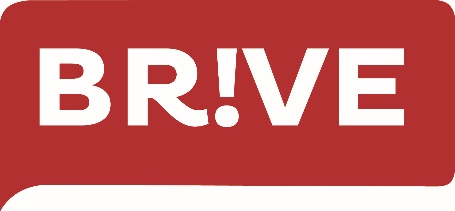 
Dossier à présenter deux mois au moins avant la manifestation(tout dossier incomplet ne sera pas étudié)CLUB:………………………………………………………………………………………………………………………………………………………Nom du référent du club : ………………………………………………………………………………………………………………………Numéro de téléphone : …………………………………………………………………………………………………………………………Adresse mail : ………………………………………………………………………@…………………………………………………………..Selon le motif de votre demande, merci de ne remplir que les éléments nécessaires (la page 3 ne concerne que l’organisation de manifestations sportives).Location à titre onéreux d’équipements sportifs nécessaires à la pratique de la discipline :Adresse des locaux ………………………………………………………………………………………………………………………...Date et durée du contrat……………………………………………………………………………………………………………….Montant des loyers :………………………………………………………………………………………………………………………              Pièces justificatives : contrat de location, convention, quittances, avis de sommes à payer. Création d’une équipe* ou création d’une association sur la commune de Brive : Date de la création :…………………………………………… (fournir les statuts)-      Montant du budget prévisionnel lié à cette création :………………………………(préciser les dépenses)*doit concerner une catégorie d’âge ou de sexe dans laquelle le club n’est pas représenté jusqu’à présentVotre club a réalisé des performances sportives exceptionnelles non prévisibles en début de saison :Résultats sportifs obtenus………………………………………………………………………………………………………………..Niveau des athlètes…………………………………………………………………………………………………………………………Nombre de sportifs déplacés …………………………..   - Nombre de personnes qui encadrent ………………       Nombre de kilomètres parcourus…………………….    Nombre de nuitées à l’extérieur………………………    - Nombre de repas consommés …………………………Présentation des frais (fournir les factures correspondantes) : Votre club a fait l’acquisition de matériel coûteux pour la pratique sportive :Il s’agit de l’acquisition de matériel ou d’un véhicule dans le cadre de la pratique sportive :(Joindre tous les justificatifs d’achat, titre de propriété…. ).5.  Organisation d’une manifestation à caractère sportif :Désignation de l’action : …………………………….….…………….……………………………………………………………………………………………………………………………………………………………………………………………………………………………………………………………………………………………………………………………………………………………………………………………………………………………..Date : …...………………………………………………………………………………………………………................................................Lieu de réalisation : ……………………………………………………………………………………………………………………………………..Durée : ………..……………………………………………………………………………………………………………………………………………….Objectifs (joindre une annexe détaillée) : ……………………………………………………………………………………………………………………………………………………………………..……………………………………………………………………………………………………………………………..………………………………………………………………………………………….……………………………………………………………………………………………………………………Nombre de participants attendus :- Inscrits : ……………		- Nombre de spectateurs…………             - Nombre de nuitées  ……………Niveau sportif : (cocher la case qui convient)Audience de la manifestation (cocher la case qui convient)Joindre les coupures de presse de la dernière manifestation DEFINITION DES MOYENS ET BESOINS POUR L’ORGANISATION DE L’ACTION UN DOSSIER SPECIFIQUE POUR LES DEMANDES DE MATERIEL EST A RETOURNER OBLIGATOIREMENT AU SERVICE DES SPORTS POUR QUE LA DEMANDE SOIT PRISE EN COMPTE (TELECHARGEABLE SUR BRIVE.FR)- Décrire les moyens dont vous disposez au sein de l’association pour la mise en œuvre du projet ………………………………………………………………………………………………………………………………..……………………………………………………………………………………………………………..……..…………………………………………………………………………………………………………………………………………………………………………………………………………………………………………………….…….- Préciser les besoins nécessitant le recours à des prestations externes et les solutions potentielles dont les sollicitations auprès de la ville de Brive (Toute demande de matériel doit impérativement faire l’objet d’un courrier à Monsieur le Maire avec copie au Service des Sports).………………………………………………………………………………………………………………………..……..…………………………………………………………………………………………………………….……………..…….………………………………………………………………………- Plan de communication proposé (publications diverses, panneaux, banderoles…)………………………………………………………………………………………………………………………..……..………………………………………………………………………………………………………………………………………………………………………………………………………..… PARTENARIATMontant prévisionnel de l’événement (joindre le bilan financier de la précédente édition et le budget prévisionnel de l’édition à venir.….………..... €Partenaires de la manifestation Montant de la subvention sollicitée…………. €MANIFESTATIONBILAN FINANCIER 2022/2023 ET BUDGET PREVISIONNEL 2023/2024 Evaluation des contributions volontaires en nature Fait à ……………………………. le……………….	Nom et signature du responsableCachet de l’organismeNatureMontantCalcul(cadre réservé à l’administration)Déplacements Hébergement Repas Frais d’arbitrage (en €)Frais d’engagementsTotalType de matérielDate d’acquisitionMontantPlan de financementNiveau sportifNiveau sportifNiveau sportifNiveau sportifNiveau sportifNiveau sportifLocalRégionalNationalInternationalNationalInternationalCouverture médiatiqueCouverture médiatiqueMédias locauxMédias régionauxMédias nationauxMédias étrangersPartenaires publics (Fédération, Région, Département, autres…)MontantAutres partenaires (sponsors…) TotalCHARGES2022/20232023/20242023/2024PRODUITS2023/20242023/20242023/2024ACHATS                            MontantMontantVENTES                 VENTES                 MontantMontantFournitures administrativesVente de produits et marchandisesFournitures alimentairesParticipations des publics - billetterieVêtementsInscriptions des participantsEnergie, fluides, chauffagePetit matériel et équipement Fournitures diverses (à préciser)SERVICES EXTERIEURSSERVICES EXTERIEURSSUBVENTIONS Location de matérielEtatLocations immobilièresRégionEntretien et réparations Département Assurances Ville de BriveDocumentationAutres (à préciser)AUTRES SERVICES EXTERIEURSPrestations de services externes :Postes de secoursGardiennageSécuritéFrais d’arbitrageRémunération d’intermédiaires et honorairesPublicité, relations publiques, annoncesTransport et déplacementsFrais de restaurationFrais d’hébergementFrais postaux et de télécommunicationsRécompenses des participantsFrais divers (à préciser)IMPOTS ET TAXESTaxe sur les spectacles Impôts et taxes sur rémunérationsAutres (à préciser)CHARGES DE PERSONNEL(autres que les salariés du club)VacationsAutres charges de personnelAUTRES CHARGES DE GESTION COURANTEAUTRES PRODUITS DE GESTION COURANTEDroits d’auteurs (SACEM et SPRE)Participations fédéralesAutres (à préciser)SponsoringMécénat / DonsAutres produits (à préciser)TOTAL DES CHARGESTOTAL DES PRODUITSRésultat (excédent)Résultat (déficit)86Contributions volontairesMontant87EmploiMontantBénévolatPrestation en natureDons en natureSecours en natureMise à disposition gratuite de biensPersonnel bénévoleTotalTotalLa demande doit  comprendre la présentation du projet, du bilan de la précédente édition et le budget prévisionnel de l’édition à venir. La subvention sera versée lorsque le bilan financier de la manifestation aura été envoyé à la collectivité.